福建省厦门第二中学2017年秋季初中自主面向思湖片区招生简章福建省厦门第二中学是厦门办学历史最悠久的百年老校，长期以来坚持“立足素质教育，促进学生全面发展”的办学宗旨，重视学生的个性发展和整体素质的提高。自2008年秋季我校高中部搬迁至五缘学村，我校鼓浪屿校区办学规模缩小，为了充分利用优质且有特色的教育教学资源，我校2008年复办足球特色班，2013年创办美术特色班。2014年秋季面向全市民校小学招收初一新生150人。2016年，厦门市教育局与厦门大学签约，我校成为厦门大学附属第二中学。为了充分利用我校优质的教育教学资源，缓解厦门市日益紧张的学位需求，根据教育局文件《2017年厦门市思湖片区初中招生计划及划片方案》和厦教基〔2017〕5号《厦门市教育局关于确定厦门二中鼓浪屿校区初中部办学规模的批复》，我校2017年秋季初中部除招收一个足球特色班，一个美术特色班，完成鼓浪屿人民小学、音乐学校部分学生的划片招生计划外，余额部分自主面向思湖片区招生。一、招生对象和范围1.有一定独立生活（寄宿）能力的本市思湖片区应届小学毕业生。2.小学阶段在学籍所在校就读，并且符合《厦门市2017年小学毕业和初中招生工作意见》中规定的报名条件。二、招生计划面向思湖片区招收应届小学毕业生100人。招生原则 坚持公平、公正、公开的原则。四、报名办法 （一）报名时间：2017年4月29日、30日。（二）报名材料1.填写《福建省厦门第二中学2017年秋季初中自主面向思湖片区招生报名表》。报名表可在厦门二中校园网站招生资讯栏目中下载（http://www.xmerzhong.cn）或到厦门二中初中部学籍室领取表格。2.相关获奖证书原件和复印件。 3.本人及户主的户口复印件（A4纸复印）。4.正面免冠一寸彩色照片3张。5.厦门市学生体格检查表（复印件）。（三）报名方式（二选一）1.现场报名：学生本人持相关报名材料现场报名（监护人可以陪同）。厦门二中鼓浪屿校区（初中部）教务处（地址：厦门市思明区鼓浪屿安海路14号）。2.网络报名：学生及家长将报名表及相关材料复印件上传至邮箱 xmerzjw@163.com（发送后请电话确认，并在面谈时带将材料原件备审核）。五、领取面谈序号时间2017年5月5日 上午8:30—11:00地点：厦门二中高中部（五缘湾校区）行政办公楼一楼大厅六、面谈面谈地点：厦门二中高中部（五缘西四里1号五缘学村）面谈时间：2017年5月7日上午8:30—11:50 七、录取办法 1.学校招生工作小组审核，根据面谈成绩，按成绩由高到低的原则确定录取名单。2.公示：确定录取名单送厦门市教育局审批并在厦门市教育局、厦门二中网站公示。3.被录取的考生，不再参加2017年全市初招电脑派位。4.有下列情形之一者，取消其录取资格。（1）面谈过程中有违纪、违规行为的；（2）已被其他特色学校、特色班提前录取的学生。八、咨询联系方式1.参观咨询招生开放日：2017年4月29日（星期六）。接待时间：上午9︰00～11︰00，下午3︰00～ 5︰00。接待地点：厦门二中鼓浪屿校区（初中部）欢迎家长、考生到我校初中部参观学生宿舍、校园环境、教学设施等，向负责接待的老师了解咨询学校办学情况、招生要求、学生培养规划等详细内容。2.联系方式通信地址：厦门市鼓浪屿安海路厦门二中14号（邮编361002）。联系人：叶老师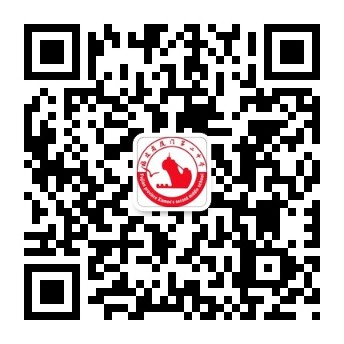 学校网址：http://www.xmerzhong.cn学校微信公众号：福建省厦门第二中学咨询电话：0592-2571318  林老师                2570839  15306928840  叶老师附件：福建省厦门第二中学2017年秋季初中自主面向思湖片区招生报名表福建省厦门第二中学2017年4月11日福建省厦门第二中学2017年秋季初中自主面向思湖片区招生报名表注：本表各项栏目均须如实填写，凡弄虚作假，或填写错误，责任由学生自负。姓名性别性别出生年月出生年月一寸免冠正面彩色近    照全国学籍号健康状况健康状况一寸免冠正面彩色近    照现就读小学联系电话联系电话一寸免冠正面彩色近    照家庭通讯地址一寸免冠正面彩色近    照户口所在地一寸免冠正面彩色近    照家庭主要成员姓名姓名姓名工作单位工作单位工作单位工作单位工作单位工作单位学历联系电话父亲母亲参加过哪些官方比赛及获奖情况（附上奖状、证书复印件）；有哪些特长对哪些问题感到好奇小学六年级上学期期末总评成绩（由学校填写盖章）小学六年级上学期期末总评成绩（由学校填写盖章）小学六年级上学期期末总评成绩（由学校填写盖章）小学六年级上学期期末总评成绩（由学校填写盖章）小学六年级上学期期末总评成绩（由学校填写盖章）小学六年级上学期期末总评成绩（由学校填写盖章）小学六年级上学期期末总评成绩（由学校填写盖章）小学六年级上学期期末总评成绩（由学校填写盖章）小学六年级上学期期末总评成绩（由学校填写盖章）小学六年级上学期期末总评成绩（由学校填写盖章）小学六年级上学期期末总评成绩（由学校填写盖章）小学六年级上学期期末总评成绩（由学校填写盖章）语  文语  文                   所在学校盖章                   2017年   月   日                   所在学校盖章                   2017年   月   日                   所在学校盖章                   2017年   月   日                   所在学校盖章                   2017年   月   日                   所在学校盖章                   2017年   月   日                   所在学校盖章                   2017年   月   日数  学数  学                   所在学校盖章                   2017年   月   日                   所在学校盖章                   2017年   月   日                   所在学校盖章                   2017年   月   日                   所在学校盖章                   2017年   月   日                   所在学校盖章                   2017年   月   日                   所在学校盖章                   2017年   月   日英  语英  语                   所在学校盖章                   2017年   月   日                   所在学校盖章                   2017年   月   日                   所在学校盖章                   2017年   月   日                   所在学校盖章                   2017年   月   日                   所在学校盖章                   2017年   月   日                   所在学校盖章                   2017年   月   日家长意见家长意见家长签名：2017年   月   日家长签名：2017年   月   日家长签名：2017年   月   日家长签名：2017年   月   日录取意见录取意见     福建省厦门第二中学2017年   月   日     福建省厦门第二中学2017年   月   日     福建省厦门第二中学2017年   月   日     福建省厦门第二中学2017年   月   日